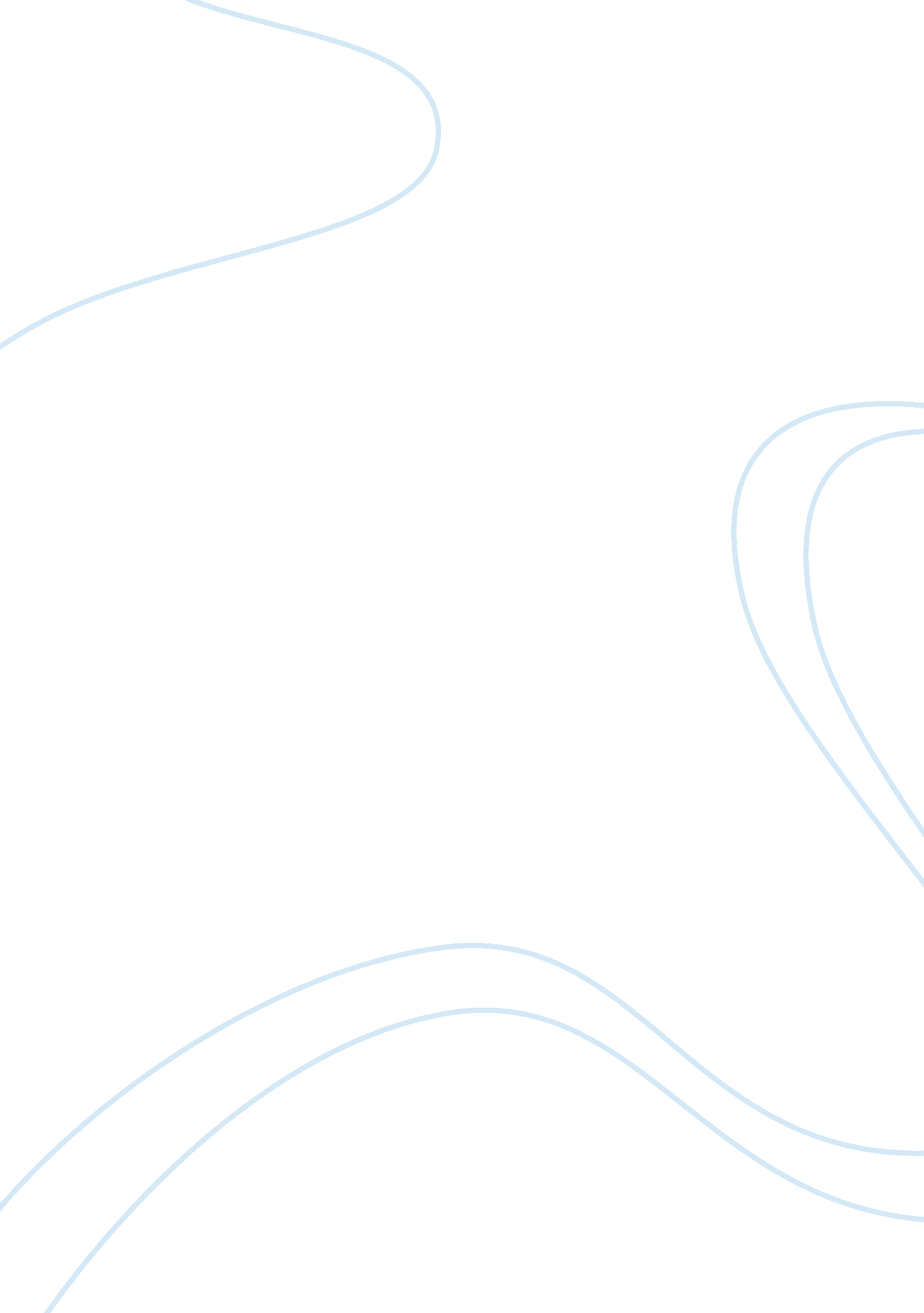 Product liabilityLaw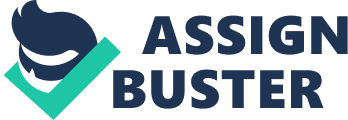 Product Liability The U. S Companies should be liable. The companies should have the responsibility of ensuring their products are safe. They must be held liable for placing products with defects knowing very well they will be used by individuals. This happens for the company fails to carry out the required inspections to ensure all products do not have defects. Anyone that allows the product to be available in the market without proper investigations on the products is held liable if they cause any injury or damage to consumers. The companies will be held liable since the release of the product to the market shows high levels of negligence and lack of consumer protection. Since the retailers utilize raw ingredients yet they know that they are poorly regulated they should be held liable for injuries caused by use of the products. Retailers should do research before importing to ensure they only get raw materials that are well regulated (Feinman, 2006). 
Such a policy has negative effects to U. S businesses. The businesses experience huge losses especially if a case is filed against them, and they are supposed to compensate the affected individuals. The businesses do not receive any compensation, but are required to pay compensations thus experience huge losses. Their name is also tarnished by the defective products that circulate in the market (Feinman, 2006). 
The U. S retailers and Manufacturers should ensure that they carry out research about the products they are about to import. They should ensure that they are well regulated to avoid making defective products. If they are not able to carry out research on the best raw materials to import, they should give warning to consumers that the ingredients are poorly regulated. With this strategy, the businesses would face the challenge of lack of consumers for they would fear using the products with poorly regulated ingredients (Feinman, 2006). 
Reference 
Feinman, J. (2006). Everything you need to Know about the American Legal System. New York. 
Oxford University. 